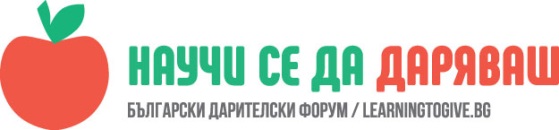 УРОК: Правилата на игратаСевдалина Ташева Петрова Професионална гимназия по лека промишленост екология и химични технологиигр.ЯмболЧасът е проведен в Х „А“ клас на 16.09.2017 г.„Държавата – това съм аз.“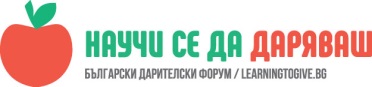 Учениците да се научат да разпознават необходимостта от правила и регламенти както в игрите, така и в живота.Описание	Учениците споделиха, кои са им любимите игри. След дискусия и гласуване решиха да играят на „Асоциации“ .Разделиха се на две групи като едната група спазваше правилата на играта другата не. По този начин те сами разбраха необходимостта от спазването на правила в игрите и живота.	Учениците се запознаха с понятието „ договор „ и „ обществен договор“ за съществуването на договорни правила / писани и неписани / , които следва да се спазват и зачитат между хората в една общност и значението на израза „ Играта на живота“.След дискусия стигнахме до извода: „ Държавата е продукт на такъв обществен договор между хората, който ще ограничи свободите им, но ще послужи за общото благо.“